TÓMSTUNDASTARF Á HRAUNBÚÐUM JúlíVINNUSTOFAN ER OPIN ALLA VIRKA DAGA KL. 13-16HEITIR BAKSTRAR ALLA VIRKA DAGA KL. 10:00 / LEIKFIMI ALLA VIRKA DAGA KL. 10:00 Þriðjudagur10. júlíMiðvikudagur11. júlíFimmtudagur 12. júlíFöstudagur 13. júlíKl: 11:00Göngutúr ef veður leyfir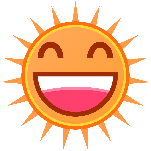 Setustofa kl:14:00Andrea LesSólstofa kl: 14:00SpilafjörBoðið verður upp á félagsvist.Dagdvöl Kl:12:30DekurdagurLucie og Andrea bjóða upp á alskonar dekurFótadekurNaglalökkunBakstrarO.fl.Setustofa kl: 14:00Fréttir vikunnar verða lesnar.MatsalurKl: 14:00TónlistarföstudagurHelga og Arnór komaog spila fyrir okkur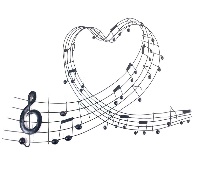 